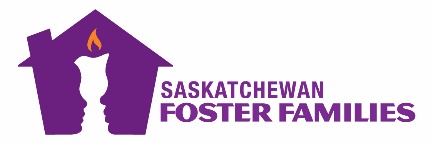 Trauma Competent Caregiver Virtual Training Classroom Registration Form Becoming a Trauma Competent Caregiver is a training session to increase competency and sensitivity in caring for children with a traumatic history. This training will give you tools to help children that will be placed in your care heal from past trauma while also giving you insight into meaning behind the behaviour of traumatized children.Training Schedule:  Please select one date below.9:00 AM to 4:00 PM  -Please note that breaks will be taken throughout the training session.  We would ask that you login into the classroom by no later than 8:40 AM to ensure a stable and working connection.Name(s): Click or tap here to enter text.Address:Click or tap here to enter text. 			City/Town:Click or tap here to enter text.Postal Code:Click or tap here to enter text.   			Mobile Phone:Click or tap here to enter text.Email Address:Click or tap here to enter text.Registration forms should be completed and sent by email to: training@sffa.sk.ca or by fax: 306.975.1581 May 14th, 2022 **Registration must be received no later than May 9th, 2022June 18th, 2022 **Registration must be received no later than June 13th, 2022September 17th, 2022 **Registration must be received no later than September 12th, 2022October 22th, 2022 **Registration must be received no later than October 18th, 2022November 19th, 2022 **Registration must be received no later than November 14th, 2022If you have questions regarding the training or your registration, please email:training@sffa.sk.ca or call the SFFA Training Coordinator Tessa Stock at 306.975.1528